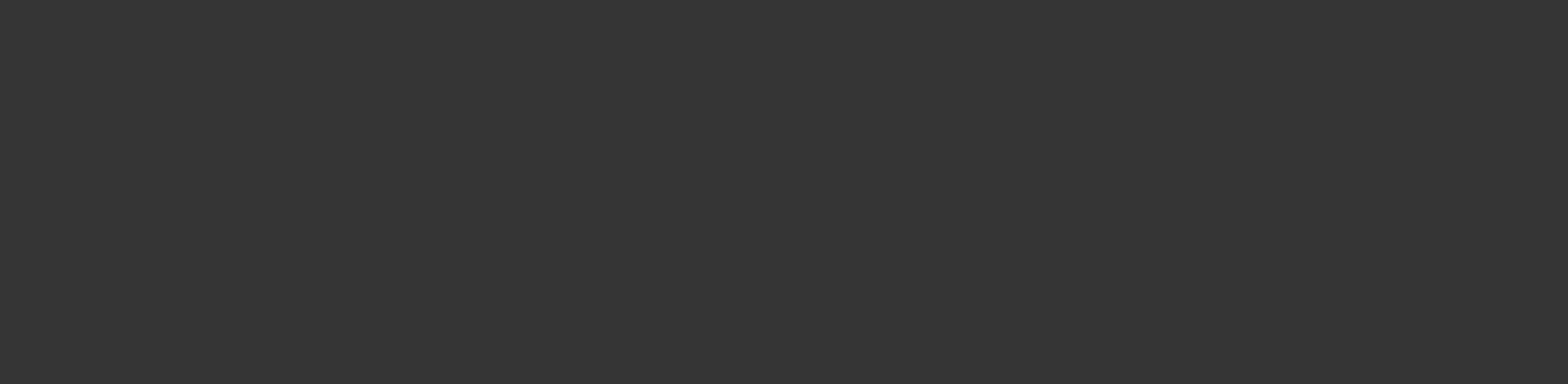 -----------------------------------------------------------------